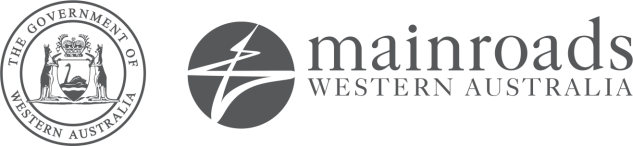 TENDER[REGION] REGIONCONTRACT [XXX/XX]PREQUALIFICATION LEVEL: R[X] ROADWORKS / B[X] STRUCTURES[Contract Description][Road Name][Section Details]ROADWORKS TECHNICAL SPECIFICATIONSBOOK 4CONTENTSTITLE OF SPECIFICATIONSPECIFICATION 300 SERIES301	Vegetation Clearing and Demolition 302	Earthworks303	Material and Water Sources 304	Revegetation and Landscaping304	Revegetation304	Rehabilitation of Disturbed Areas SPECIFICATION 400 SERIES402	Surface Drains and Levees403	Subsoil Drains404	Culverts405	Drainage Structures406	Rock Protection407	Kerbing408	Revetment Mattress410	Low Strength InfillSPECIFICATION 500 SERIES501	Pavements502	Stone Mastic Asphalt (approval required to use this Specification)503	Bituminous Surfacing504	Asphalt Wearing Course505	Segmental Paving (use for brick paving)506	Enrichment Seals507	Microsurfacing508	Cold Planing509	Polymer Modified Bituminous Surfacing510	Asphalt Intermediate Course511	Materials for Bituminous TreatmentsSPECIFICATION 600 SERIES601	Signs602	Guide Posts603	Safety and Traffic Barrier Systems604	Pavement Markings605	Grab Rails and Bollards606	Tactile Ground Surface IndicatorsSPECIFICATION 700 SERIES701	Roadway Lighting702	Roadside Help Telephones703	Closed Circuit Television Monitoring Cameras704	Cable Conduits for Intelligent Transport Systems705	Optic Fibre Installations707	Variable Message Signs708	Vehicle Detection Stations 709	Electronic Speed Limit Signs 711	Traffic Control Equipment Software712	Traffic Signals713	Uninterruptible Power Supply for Electrical & ITS equipment717	Over-height Vehicle Detection721 	Electrical & ITS Roadside CabinetsSPECIFICATION 900 SERIES901	Concrete – General Works903	Fencing904	Noise Walls905	Limestone Retaining Walls908	Anti-GraffitiFOR REFERENCE ONLY – DELETE ALL GUIDANCE NOTES (HIGHLIGHTED BLUE) FROM FINAL DOCUMENTDo not renumber Book 4.  The original page numbering for each Specification should be retained.  Delete any Specification listed in this Table of Contents that is not being used for this contract.TENDER DOCUMENTS○	BOOK 1TENDER SUBMISSION DOCUMENT○	BOOK 2CONDITIONS OF CONTRACT○	BOOK 3GENERAL AND MANAGEMENT REQUIREMENTS (100 & 200 Series)●	BOOK 4ROADWORKS TECHNICAL SPECIFICATIONS (300 – 700 & 900 Series)○	BOOK 5STRUCTURES TECHNICAL SPECIFICATIONS (800 Series)○	BOOK 6ROADWORKS DRAWINGS○	BOOK 7STRUCTURES DRAWINGSOTHER INFORMATION○	BOOK 8INFORMATION FOR TENDERERS[MEDIUM]DIGITAL DESIGN MODEL